Romania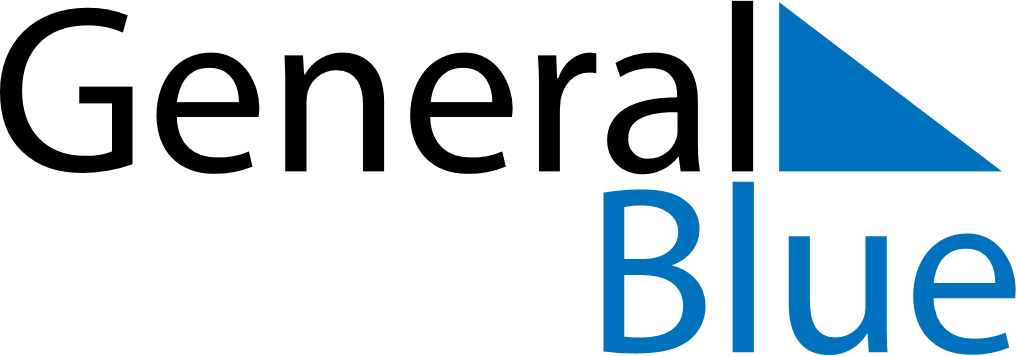 RomaniaRomaniaRomaniaRomaniaRomaniaRomaniaRomaniaJuly 2026July 2026July 2026July 2026July 2026July 2026July 2026July 2026SundayMondayTuesdayWednesdayThursdayFridaySaturday12345678910111213141516171819202122232425262728293031August 2026August 2026August 2026August 2026August 2026August 2026August 2026August 2026SundayMondayTuesdayWednesdayThursdayFridaySaturday12345678910111213141516171819202122232425262728293031September 2026September 2026September 2026September 2026September 2026September 2026September 2026September 2026SundayMondayTuesdayWednesdayThursdayFridaySaturday123456789101112131415161718192021222324252627282930 Jul 29: National Anthem DayAug 15: Assumption